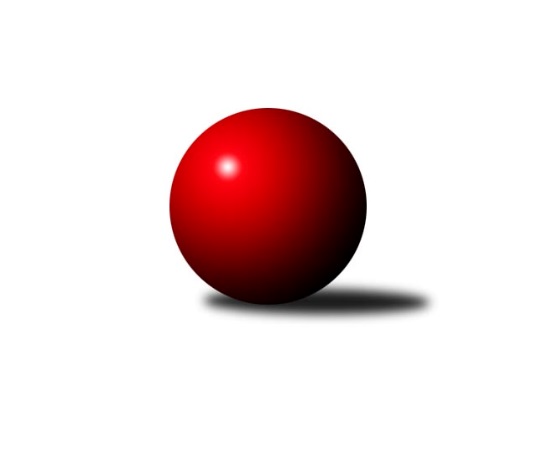 Č.21Ročník 2022/2023	1.4.2023Hosté získali oba body v Hradci (Hylváty B) a jeden v Meziříčí (Svitavy B). Svitavské „áčko“ si domácím vítězstvím zajistilo první místo v konečné tabulce a tím i právo postupu do divize pro příští ročník. Pardubice B po roce tuto soutěž opouštějí, mohlo je zachránit, kdyby ze 3. KLM nesestoupil nikdo do naší divize, ale již teď je jisté, že buď Vysoké Mýto nebo Vrchlabí sestoupí (mohou sestoupit oba). Nejlepšího výkonu v tomto kole: 2677 dosáhlo družstvo: Svitavy A, z jednotlivců hradecký Petr Víšek, který jako další překonal výkonem 508 „pětikilo“.Východočeský přebor skupina B 2022/2023Výsledky 21. kolaSouhrnný přehled výsledků:Hr. Králové A	- Hylváty B	5:11	2600:2626		30.3.Svitavy A	- Rybník A	10:6	2677:2608		31.3.České Meziříčí A	- Svitavy B	8:8	2539:2529		31.3.Vys. Mýto B	- Rychnov n/K C	14:2	2674:2410		31.3.Přelouč A	- Smiřice B	12:4	2669:2509		31.3.
Dohrávka z 19.kola
Hr. Králové A	- Smiřice B	14:2	2723:2636		27.3.Tabulka družstev:	1.	Svitavy A	19	16	1	2	222 : 82 	 	 2571	33	2.	Vys. Mýto B	19	14	1	4	206 : 98 	 	 2536	29	3.	Rybník A	19	14	0	5	200 : 104 	 	 2567	28	4.	Hylváty B	19	11	0	8	170 : 134 	 	 2538	22	5.	Svitavy B	19	10	1	8	157 : 147 	 	 2510	21	6.	Přelouč A	19	10	0	9	157 : 147 	 	 2536	20	7.	Hr. Králové A	19	7	1	11	141 : 163 	 	 2503	15	8.	České Meziříčí A	18	7	1	10	129 : 159 	 	 2478	15	9.	Smiřice B	19	5	0	14	98 : 206 	 	 2461	10	10.	Rychnov n/K C	19	4	1	14	101 : 203 	 	 2431	9	11.	Pardubice B	19	3	0	16	83 : 221 	 	 2445	6Podrobné výsledky kola:	 Hr. Králové A	2600	5:11	2626	Hylváty B	Martin Šolc	 	 212 	 208 		420 	 0:2 	 458 	 	236 	 222		Anthony Šípek	Martin Holý	 	 183 	 208 		391 	 0:2 	 458 	 	239 	 219		Vojtěch Morávek	Petr Skutil	 	 199 	 194 		393 	 0:2 	 408 	 	220 	 188		Jaroslav Kaplan	Ludmila Skutilová	 	 219 	 209 		428 	 1:1 	 428 	 	213 	 215		Ladislav Kolář	Filip Ivan	 	 230 	 230 		460 	 2:0 	 423 	 	231 	 192		Monika Venclová	Petr Víšek	 	 258 	 250 		508 	 2:0 	 451 	 	236 	 215		Petr Bečkarozhodčí: Petr SkutilNejlepší výkon utkání: 508 - Petr Víšek	 Svitavy A	2677	10:6	2608	Rybník A	Michal Dvořáček	 	 242 	 189 		431 	 0:2 	 464 	 	237 	 227		Tomáš Müller	Milan Novák	 	 222 	 193 		415 	 0:2 	 429 	 	210 	 219		Lukáš Müller	Klára Kovářová	 	 224 	 233 		457 	 2:0 	 433 	 	223 	 210		Miroslav Kolář	Jakub Zelinka	 	 232 	 234 		466 	 2:0 	 404 	 	182 	 222		Karolína Kolářová	Vlastimil Krátký	 	 245 	 203 		448 	 0:2 	 497 	 	266 	 231		Václav Kolář	Zdeněk Dokoupil	 	 223 	 237 		460 	 2:0 	 381 	 	198 	 183		Tomáš Herrmanrozhodčí: Jakub ZelinkaNejlepší výkon utkání: 497 - Václav Kolář	 České Meziříčí A	2539	8:8	2529	Svitavy B	Milan Vošvrda	 	 204 	 203 		407 	 0:2 	 462 	 	221 	 241		Zdenek Válek	Jan Bernhard	 	 203 	 199 		402 	 0:2 	 420 	 	199 	 221		Jan Vaculík	Jan Brouček	 	 220 	 221 		441 	 2:0 	 396 	 	194 	 202		Jiří Rus	Kamil Vošvrda	 	 217 	 243 		460 	 2:0 	 397 	 	212 	 185		Jiří Klusák	Jaroslav Šrámek	 	 198 	 226 		424 	 0:2 	 431 	 	215 	 216		Miroslav Zeman	Ladislav Lorenc	 	 210 	 195 		405 	 0:2 	 423 	 	215 	 208		Petr Rusrozhodčí: Milan VošvrdaNejlepší výkon utkání: 462 - Zdenek Válek	 Vys. Mýto B	2674	14:2	2410	Rychnov n/K C	Petr Dlouhý	 	 212 	 207 		419 	 0:2 	 454 	 	225 	 229		Oldřich Krsek	Václav Kašpar	 	 218 	 244 		462 	 2:0 	 381 	 	227 	 154		Věra Moravcová	Michal Hynek	 	 208 	 216 		424 	 2:0 	 388 	 	194 	 194		Jaroslav Kejzlar	Marek Ledajaks	 	 247 	 227 		474 	 2:0 	 381 	 	177 	 204		Pavel Krejčík	Jan Chleboun	 	 216 	 214 		430 	 2:0 	 392 	 	196 	 196		Ilona Sýkorová	Petr Bartoš	 	 222 	 243 		465 	 2:0 	 414 	 	203 	 211		Vít Richterrozhodčí: Marek LedajaksNejlepší výkon utkání: 474 - Marek Ledajaks	 Přelouč A	2669	12:4	2509	Smiřice B	Tomáš Jarolím	 	 212 	 218 		430 	 2:0 	 391 	 	196 	 195		Stanislav Nosek	Jiří Vaníček	 	 229 	 235 		464 	 2:0 	 447 	 	221 	 226		Martin Matějček	Petr Hanuš	 	 222 	 221 		443 	 0:2 	 445 	 	213 	 232		Václav Novotný	Jaroslav Tomášek	 	 251 	 212 		463 	 2:0 	 391 	 	196 	 195		Anna Doškářová	Karel Lang	 	 219 	 203 		422 	 0:2 	 435 	 	216 	 219		Luděk Sukup	Petr Zeman	 	 234 	 213 		447 	 2:0 	 400 	 	194 	 206		Karel Josefrozhodčí: Tomáš JarolímNejlepší výkon utkání: 464 - Jiří Vaníček	 Hr. Králové A	2723	14:2	2636	Smiřice B	Martin Šolc	 	 232 	 219 		451 	 2:0 	 449 	 	219 	 230		Anna Doškářová	Petr Skutil	 	 203 	 218 		421 	 0:2 	 461 	 	236 	 225		Martin Matějček	Martin Holý	 	 212 	 211 		423 	 2:0 	 391 	 	181 	 210		Roman Vrabec	Ludmila Skutilová	 	 216 	 233 		449 	 2:0 	 443 	 	222 	 221		Václav Novotný	Filip Ivan	 	 231 	 234 		465 	 2:0 	 441 	 	216 	 225		Luděk Sukup	Petr Víšek	 	 263 	 251 		514 	 2:0 	 451 	 	222 	 229		Karel Josefrozhodčí: Petr SkutilNejlepší výkon utkání: 514 - Petr VíšekPořadí jednotlivců:	jméno hráče	družstvo	celkem	plné	dorážka	chyby	poměr kuž.	Maximum	1.	Vlastimil Krátký 	Svitavy A	456.18	305.7	150.5	4.7	7/9	(477)	2.	Martin Prošvic 	Vys. Mýto B	455.97	308.3	147.6	3.0	9/9	(534)	3.	Václav Kolář 	Rybník A	452.59	306.3	146.3	4.9	9/10	(521)	4.	Jaroslav Šrámek 	České Meziříčí A	447.49	294.7	152.8	3.0	7/9	(486)	5.	Lukáš Müller 	Rybník A	446.04	305.9	140.2	4.9	10/10	(534)	6.	Monika Venclová 	Hylváty B	443.48	299.5	144.0	3.2	8/10	(477)	7.	Václav Kašpar 	Vys. Mýto B	443.22	304.6	138.6	4.6	9/9	(500)	8.	Tomáš Müller 	Rybník A	443.06	304.3	138.8	4.5	10/10	(467)	9.	Vojtěch Morávek 	Hylváty B	440.65	296.4	144.3	5.6	10/10	(533)	10.	Zdeněk Dokoupil 	Svitavy A	440.48	298.2	142.3	3.0	9/9	(478)	11.	Filip Ivan 	Hr. Králové A	439.86	297.0	142.9	6.7	9/9	(512)	12.	Petr Bartoš 	Vys. Mýto B	439.58	292.9	146.7	5.5	6/9	(465)	13.	Martin Kučera 	Svitavy A	438.43	294.0	144.4	5.8	6/9	(466)	14.	Petr Víšek 	Hr. Králové A	434.58	297.5	137.1	5.2	8/9	(514)	15.	Oldřich Krsek 	Rychnov n/K C	433.09	296.3	136.8	6.1	10/10	(489)	16.	Jiří Vaníček 	Přelouč A	432.59	291.5	141.1	6.1	9/10	(495)	17.	Petr Rus 	Svitavy B	432.52	297.1	135.4	5.9	9/10	(456)	18.	Petr Zeman 	Přelouč A	432.45	296.7	135.7	5.6	8/10	(480)	19.	Jan Vencl 	Hylváty B	430.89	296.5	134.3	5.4	8/10	(469)	20.	Jiří Klusák 	Svitavy B	429.00	296.3	132.7	7.0	10/10	(482)	21.	Karolína Kolářová 	Rybník A	428.48	293.7	134.7	5.9	10/10	(483)	22.	Zdenek Válek 	Svitavy B	428.14	293.8	134.3	6.6	9/10	(485)	23.	Michal Dvořáček 	Svitavy A	427.38	291.9	135.5	5.8	6/9	(487)	24.	Josef Širůček 	Svitavy B	426.67	291.0	135.7	5.5	7/10	(485)	25.	Jakub Zelinka 	Svitavy A	425.29	291.9	133.4	4.9	9/9	(485)	26.	Jan Bernhard 	České Meziříčí A	425.16	296.3	128.9	7.2	8/9	(469)	27.	Miroslav Kolář 	Rybník A	424.91	294.8	130.2	7.3	7/10	(470)	28.	Martin Matějček 	Smiřice B	424.69	300.6	124.1	8.0	8/10	(461)	29.	Jaroslav Kaplan 	Hylváty B	424.45	292.6	131.8	7.6	7/10	(458)	30.	Kamil Vošvrda 	České Meziříčí A	422.94	296.8	126.1	6.6	7/9	(469)	31.	Milan Novák 	Pardubice B	422.91	293.4	129.5	6.4	9/9	(452)	32.	Václav Novotný 	Smiřice B	422.88	291.6	131.3	6.6	8/10	(465)	33.	Karel Lang 	Přelouč A	422.22	292.3	129.9	5.6	9/10	(478)	34.	Ladislav Lorenc 	České Meziříčí A	421.68	289.2	132.5	6.7	9/9	(461)	35.	Jan Chleboun 	Vys. Mýto B	420.79	293.4	127.3	6.4	7/9	(492)	36.	Ondřej Brouček 	České Meziříčí A	420.29	296.8	123.5	7.3	6/9	(460)	37.	Ilona Sýkorová 	Rychnov n/K C	419.76	290.3	129.5	5.3	10/10	(493)	38.	Milan Novák 	Svitavy A	419.18	291.6	127.6	6.4	8/9	(465)	39.	Martina Nováková 	Pardubice B	418.53	293.7	124.8	6.8	7/9	(450)	40.	Tomáš Jarolím 	Přelouč A	418.21	293.0	125.2	7.2	8/10	(472)	41.	Karel Josef 	Smiřice B	414.53	291.6	123.0	7.9	10/10	(464)	42.	Ludmila Skutilová 	Hr. Králové A	414.02	288.5	125.5	6.8	9/9	(463)	43.	Petr Bečka 	Hylváty B	413.10	287.7	125.4	8.1	9/10	(459)	44.	Luděk Sukup 	Smiřice B	413.00	286.3	126.7	7.4	9/10	(441)	45.	Petr Hanuš 	Přelouč A	412.07	296.4	115.7	9.7	8/10	(452)	46.	Jan Vaculík 	Svitavy B	411.99	286.0	126.0	7.8	10/10	(443)	47.	Jana Bulisová 	Pardubice B	411.64	285.6	126.1	8.8	9/9	(465)	48.	Martin Šolc 	Hr. Králové A	411.63	289.1	122.5	8.8	9/9	(468)	49.	Vít Richter 	Rychnov n/K C	410.29	291.4	118.9	6.8	8/10	(473)	50.	Jaroslav Tomášek 	Přelouč A	408.65	287.1	121.6	9.2	9/10	(463)	51.	Petr Skutil 	Hr. Králové A	408.52	286.0	122.5	10.0	9/9	(455)	52.	Marcel Novotný 	Rybník A	407.09	280.7	126.4	7.6	7/10	(425)	53.	Michal Hynek 	Vys. Mýto B	405.50	285.4	120.1	8.4	7/9	(449)	54.	Ladislav Kolář 	Hylváty B	405.09	285.4	119.7	8.3	7/10	(441)	55.	Marek Ledajaks 	Vys. Mýto B	404.70	285.0	119.7	8.0	9/9	(485)	56.	Milan Vošvrda 	České Meziříčí A	402.88	288.3	114.6	10.3	6/9	(436)	57.	Lukáš Hubáček 	Pardubice B	401.23	282.6	118.7	10.5	9/9	(438)	58.	Anna Doškářová 	Smiřice B	399.92	284.5	115.4	10.0	8/10	(449)	59.	Miloslav Vaněk 	Pardubice B	399.01	287.3	111.7	12.0	9/9	(460)	60.	Věra Moravcová 	Rychnov n/K C	396.60	280.0	116.6	11.2	7/10	(446)	61.	Petr Dlouhý 	Vys. Mýto B	394.41	282.2	112.2	9.9	8/9	(469)	62.	Patricie Hubáčková 	Pardubice B	391.87	286.3	105.5	11.3	7/9	(433)	63.	Pavel Čížek 	Svitavy B	391.51	270.4	121.1	9.6	7/10	(433)	64.	Jan Zeman 	Rychnov n/K C	390.93	278.2	112.8	9.7	8/10	(435)	65.	Pavel Krejčík 	Rychnov n/K C	389.72	279.6	110.2	10.1	9/10	(423)	66.	Martin Holý 	Hr. Králové A	388.93	271.4	117.6	10.0	7/9	(450)	67.	Tomáš Herrman 	Rybník A	375.38	264.3	111.1	13.7	7/10	(438)		David Sukdolák 	Přelouč A	461.00	297.0	164.0	2.0	1/10	(461)		Jan Brouček 	České Meziříčí A	452.19	305.0	147.2	2.6	4/9	(474)		Denis Džbánek 	Hr. Králové A	446.00	302.0	144.0	4.7	3/9	(463)		Václav Šmída 	Smiřice B	443.72	299.4	144.3	4.2	3/10	(480)		Klára Kovářová 	Svitavy A	435.47	301.4	134.1	4.8	5/9	(472)		Miroslav Zeman 	Svitavy B	430.56	296.8	133.7	7.7	5/10	(471)		Pavel Klička 	Přelouč A	430.53	295.6	134.9	6.2	6/10	(464)		Jana Klusáková 	Svitavy B	427.00	289.8	137.2	3.8	2/10	(461)		David Štěpán 	České Meziříčí A	423.67	295.8	127.9	5.3	3/9	(457)		Miroslav Skala 	Přelouč A	423.25	289.5	133.8	4.5	2/10	(432)		Filip Roman 	Svitavy A	422.50	277.0	145.5	4.5	2/9	(423)		Jaroslav Hažva 	Smiřice B	421.00	279.0	142.0	7.0	1/10	(421)		Tomáš Sukdolák 	Přelouč A	421.00	279.0	142.0	8.0	1/10	(421)		Jiří Turek 	Pardubice B	419.00	277.0	142.0	2.0	1/9	(419)		Luděk Sukup 	Smiřice B	417.67	293.7	124.0	7.3	3/10	(434)		Jaroslav Pumr 	České Meziříčí A	416.00	296.5	119.5	8.3	3/9	(442)		Anthony Šípek 	Hylváty B	413.83	280.4	133.4	6.3	5/10	(458)		Lubomír Šípek 	Rychnov n/K C	413.67	286.3	127.4	7.8	6/10	(457)		Jindřich Brouček 	České Meziříčí A	412.50	293.0	119.5	9.5	2/9	(428)		Adam Krátký 	Svitavy A	412.50	293.5	119.0	10.0	2/9	(435)		Jan Vízdal 	Svitavy A	412.33	295.7	116.7	7.7	1/9	(416)		Josef Pardubský 	Hr. Králové A	412.00	291.0	121.0	8.0	1/9	(412)		Kryštof Vavřín 	Hylváty B	407.25	292.5	114.8	8.8	2/10	(413)		Roman Vrabec 	Smiřice B	407.10	284.0	123.1	6.6	6/10	(487)		Tomáš Skala 	Hylváty B	406.93	281.8	125.1	9.2	5/10	(476)		Lukáš Doubek 	Pardubice B	405.00	283.5	121.5	9.5	2/9	(407)		Marie Drábková 	Pardubice B	403.22	286.3	116.9	7.8	3/9	(430)		Kateřina Kolářová 	Rybník A	403.00	271.0	132.0	7.0	1/10	(403)		Stanislav Nosek 	Smiřice B	400.56	281.0	119.6	9.6	3/10	(425)		Jiří Rus 	Svitavy B	397.50	284.0	113.5	11.0	2/10	(399)		Ivana Brabcová 	Pardubice B	396.25	278.8	117.5	8.0	2/9	(410)		Margita Novotná 	Smiřice B	392.00	272.0	120.0	6.0	1/10	(392)		Petr Brouček 	České Meziříčí A	390.67	284.0	106.7	10.3	3/9	(434)		Milan Dastych 	Vys. Mýto B	385.50	277.0	108.5	13.0	2/9	(411)		Lubomír Bačovský 	Svitavy B	385.00	270.0	115.0	11.0	1/10	(385)		Jan Vostrčil 	Hylváty B	384.00	289.0	95.0	6.0	1/10	(384)		Jindřich Jukl 	Svitavy B	381.00	284.0	97.0	16.0	2/10	(406)		Josef Gajdošík 	Rybník A	380.25	270.0	110.3	10.8	2/10	(398)		David Lukášek 	Smiřice B	378.50	274.3	104.3	12.8	4/10	(386)		Jaroslav Kejzlar 	Rychnov n/K C	378.33	265.1	113.2	12.5	5/10	(424)		Jaroslav Polanský 	Vys. Mýto B	376.00	269.0	107.0	14.0	1/9	(376)		Jaroslav Němeček 	Hr. Králové A	375.50	279.0	96.5	15.0	2/9	(377)		Vít Paliarik 	Smiřice B	361.50	265.5	96.0	14.3	4/10	(385)		Ladislav Češka 	Svitavy B	356.00	270.0	86.0	19.0	1/10	(356)		Milan Brouček 	České Meziříčí A	305.50	242.5	63.0	24.0	2/9	(309)		David Štěpán 	České Meziříčí A	287.33	210.0	77.3	23.0	3/9	(300)Sportovně technické informace:Starty náhradníků:registrační číslo	jméno a příjmení 	datum startu 	družstvo	číslo startu24350	Jan Bernhard	31.03.2023	České Meziříčí A	5x12699	Jan Brouček	31.03.2023	České Meziříčí A	3x11357	Jaroslav Šrámek	31.03.2023	České Meziříčí A	3x17	Stanislav Nosek	31.03.2023	Smiřice B	6x
Hráči dopsaní na soupisku:registrační číslo	jméno a příjmení 	datum startu 	družstvo	Program dalšího kola:22. kolo3.4.2023	po	17:00	České Meziříčí A - Hr. Králové A (dohrávka z 12. kola)	5.4.2023	st	17:00	Rychnov n/K C - Svitavy A	5.4.2023	st	17:00	Rybník A - Pardubice B	6.4.2023	čt	17:00	Hylváty B - České Meziříčí A	6.4.2023	čt	17:00	Svitavy B - Přelouč A	6.4.2023	čt	17:00	Smiřice B - Vys. Mýto B	Nejlepší šestka kola - absolutněNejlepší šestka kola - absolutněNejlepší šestka kola - absolutněNejlepší šestka kola - absolutněNejlepší šestka kola - dle průměru kuželenNejlepší šestka kola - dle průměru kuželenNejlepší šestka kola - dle průměru kuželenNejlepší šestka kola - dle průměru kuželenNejlepší šestka kola - dle průměru kuželenPočetJménoNázev týmuVýkonPočetJménoNázev týmuPrůměr (%)Výkon5xPetr VíšekHradec Králové A5086xVáclav KolářRybník A117.154973xVáclav KolářRybník A4974xPetr VíšekHradec Králové A115.295084xMarek LedajaksV. Mýto B4744xMarek LedajaksV. Mýto B110.654745xJakub ZelinkaSvitavy A4662xJakub ZelinkaSvitavy A109.844662xPetr BartošV. Mýto B4656xTomáš MüllerRybník A109.374642x
3xTomáš Müller
Jiří VaníčekRybník A
Přelouč A464
4643xJiří VaníčekPřelouč A109.25464